Publicado en 28008 / Madrid el 20/11/2012 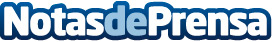 Gala solidaria de apoyo al emprendimientoEl próximo Jueves 22 de Noviembre se celebra una gala solidaria de apoyo al proyecto “Semillas del Emprendimiento”: Niños de Hoy, emprendedores sociales del mañana, galardonado con el premio “2012 Starbucks Youth Action Grants” de entre 21 países europeos presentados.Datos de contacto:Pablo CebollaNota de prensa publicada en: https://www.notasdeprensa.es/gala-solidaria-de-apoyo-al-emprendimiento Categorias: Comunicación Marketing Televisión y Radio Madrid Emprendedores Eventos E-Commerce Solidaridad y cooperación Premios Innovación Tecnológica http://www.notasdeprensa.es